（様式１）送付先：kankou@city.nagano.lg.jp長野市飯綱高原スキー場の後利用に関するサウンディング型市場調査　「事前説明会参加申込書」※申込締切　令和３年７月30日（金）午後５時15分必着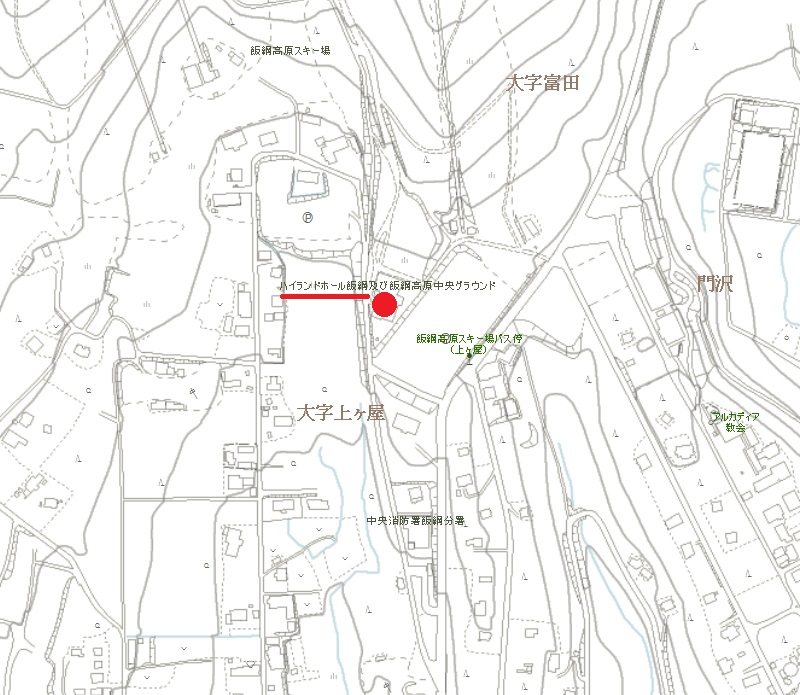 団体名（法人名等）団体名（法人名等）グループの場合の構成者名（法人名等）グループの場合の構成者名（法人名等）代表者氏名代表者氏名団体所在地団体所在地担当者氏名担当者所属部署担当者電話番号担当者アドレス連絡事項等連絡事項等説明会日時令和３年８月６日（金）午後２時から（終了予定：午後３時30分）説明会会場飯綱高原スキー場跡地ハイランドホール飯綱（長野市大字上ケ屋2471番地1584）連絡先商工観光部観光振興課026-224-5042（直通）